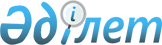 О признании утратившим силу постановление акимата города Кызылорда от 15 мая 2015 года № 3422 об утверждении схемы и порядок перевозки в общеобразовательные школы детей, проживающих в отдаленных населенных пунктах города КызылордаПостановление акимата города Кызылорда Кызылординской области от 15 октября 2015 года N 4461      В соответствии с Законом Республики Казахстан от 24 марта 1998 года "О нормативных правовых актах" акимат города Кызылорды ПОСТАНОВЛЯЕТ:

      1. Признать утратившим силу постановление акимата города Кызылорда от 15 мая 2015 года № 3422 "Об утверждении схемы и порядок перевозки в общеобразовательные школы детей, проживающих в отдаленных населенных пунктах города Кызылорда" (зарегистрировано в Реестре государственной регистрации нормативных правовых актов №5029, опубликовано в газетах "Ақмешіт апталығы" от 08 июля 2015 года №51, "Кызылорда таймс" от 08 июля 2015 года №27 и в информационно-правовой системе "Әділет" от 20 июля 2015 года);

      2. Государственному учреждению "Городской отдел образования" в установленном законодательством порядке обеспечить направление копии настоящего постановления в недельный срок со дня его подписания в Кызылординский департамент юстиции и Кызылординский филиал республиканского государственного предприятия на праве хозяйственного ведения "Республиканский центр правовой информации" министерства юстиции Республики Казахстан.

      3. Настоящее постановление вводится в действие со дня подписания.


					© 2012. РГП на ПХВ «Институт законодательства и правовой информации Республики Казахстан» Министерства юстиции Республики Казахстан
				
      Аким города Кызылорда

Н. Налибаев
